Name/Logo der SchuleName/Logo der SchuleName/Logo der SchuleBetriebsanweisungFür das Reinigen von LackierpistolenRaumverantwortlich Raumverantwortlich Raumverantwortlich Gefahren für Mensch und UmweltGefahren für Mensch und UmweltGefahren für Mensch und UmweltGefahren für Mensch und UmweltGefahren für Mensch und UmweltGefahren für Mensch und UmweltGefahren für Mensch und Umwelt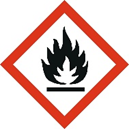 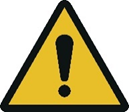 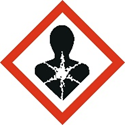 Der falsche Einsatz von Lösemitteln kann zu,Gesundheitsschäden sowie auch zuBrand- und Explosionsgefahren führenDas falsche Lösemittel kann zu mangelhaften Ergebnissen  und auch zur Funktionsuntüchtigkeit der Spritzpistole führenDer falsche Einsatz von Lösemitteln kann zu,Gesundheitsschäden sowie auch zuBrand- und Explosionsgefahren führenDas falsche Lösemittel kann zu mangelhaften Ergebnissen  und auch zur Funktionsuntüchtigkeit der Spritzpistole führenDer falsche Einsatz von Lösemitteln kann zu,Gesundheitsschäden sowie auch zuBrand- und Explosionsgefahren führenDas falsche Lösemittel kann zu mangelhaften Ergebnissen  und auch zur Funktionsuntüchtigkeit der Spritzpistole führenDer falsche Einsatz von Lösemitteln kann zu,Gesundheitsschäden sowie auch zuBrand- und Explosionsgefahren führenDas falsche Lösemittel kann zu mangelhaften Ergebnissen  und auch zur Funktionsuntüchtigkeit der Spritzpistole führenDer falsche Einsatz von Lösemitteln kann zu,Gesundheitsschäden sowie auch zuBrand- und Explosionsgefahren führenDas falsche Lösemittel kann zu mangelhaften Ergebnissen  und auch zur Funktionsuntüchtigkeit der Spritzpistole führenSchutzmaßnahmen und VerhaltensregelnSchutzmaßnahmen und VerhaltensregelnSchutzmaßnahmen und VerhaltensregelnSchutzmaßnahmen und VerhaltensregelnSchutzmaßnahmen und VerhaltensregelnSchutzmaßnahmen und VerhaltensregelnSchutzmaßnahmen und Verhaltensregeln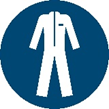 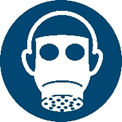 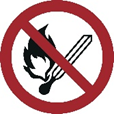 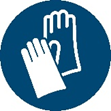 Bei allen Arbeiten mit Reinigungsmitteln ist die persönliche Schutzausrüstung zu tragenAngaben der Hersteller beachtenPistole vom Druckluftnetz trennen; Reinigung nur im drucklosen Zustand.Lackierpistole drucklos in Betrieb setzen und Reinigungsmittel durchlaufen lassen, bis keine Farbreste mehr erkennbar sindPistolenkörper mit Reinigungsmittel abwischen und trocknenReinigen der Einzelbauteile:Zuerst Farbnadel, dann Farbdüse ausbauen.Luftklappe abnehmen und reinigen.Nur Spezialwerkzeug wie vom Hersteller empfohlen einsetzen.Sorgfältig arbeiten, um Beschädigungen zu vermeiden.Farbnadelmitnehmer und Nadelfeder sowie alle beweglichen Teile und Gewinde hauchdünn mit Pistolenfett einfettenTeile in umgekehrter Reihenfolge wieder einbauenFarbnadel erst nach der Montage der Farbdüse einsetzenBei allen Arbeiten mit Reinigungsmitteln ist die persönliche Schutzausrüstung zu tragenAngaben der Hersteller beachtenPistole vom Druckluftnetz trennen; Reinigung nur im drucklosen Zustand.Lackierpistole drucklos in Betrieb setzen und Reinigungsmittel durchlaufen lassen, bis keine Farbreste mehr erkennbar sindPistolenkörper mit Reinigungsmittel abwischen und trocknenReinigen der Einzelbauteile:Zuerst Farbnadel, dann Farbdüse ausbauen.Luftklappe abnehmen und reinigen.Nur Spezialwerkzeug wie vom Hersteller empfohlen einsetzen.Sorgfältig arbeiten, um Beschädigungen zu vermeiden.Farbnadelmitnehmer und Nadelfeder sowie alle beweglichen Teile und Gewinde hauchdünn mit Pistolenfett einfettenTeile in umgekehrter Reihenfolge wieder einbauenFarbnadel erst nach der Montage der Farbdüse einsetzenBei allen Arbeiten mit Reinigungsmitteln ist die persönliche Schutzausrüstung zu tragenAngaben der Hersteller beachtenPistole vom Druckluftnetz trennen; Reinigung nur im drucklosen Zustand.Lackierpistole drucklos in Betrieb setzen und Reinigungsmittel durchlaufen lassen, bis keine Farbreste mehr erkennbar sindPistolenkörper mit Reinigungsmittel abwischen und trocknenReinigen der Einzelbauteile:Zuerst Farbnadel, dann Farbdüse ausbauen.Luftklappe abnehmen und reinigen.Nur Spezialwerkzeug wie vom Hersteller empfohlen einsetzen.Sorgfältig arbeiten, um Beschädigungen zu vermeiden.Farbnadelmitnehmer und Nadelfeder sowie alle beweglichen Teile und Gewinde hauchdünn mit Pistolenfett einfettenTeile in umgekehrter Reihenfolge wieder einbauenFarbnadel erst nach der Montage der Farbdüse einsetzenBei allen Arbeiten mit Reinigungsmitteln ist die persönliche Schutzausrüstung zu tragenAngaben der Hersteller beachtenPistole vom Druckluftnetz trennen; Reinigung nur im drucklosen Zustand.Lackierpistole drucklos in Betrieb setzen und Reinigungsmittel durchlaufen lassen, bis keine Farbreste mehr erkennbar sindPistolenkörper mit Reinigungsmittel abwischen und trocknenReinigen der Einzelbauteile:Zuerst Farbnadel, dann Farbdüse ausbauen.Luftklappe abnehmen und reinigen.Nur Spezialwerkzeug wie vom Hersteller empfohlen einsetzen.Sorgfältig arbeiten, um Beschädigungen zu vermeiden.Farbnadelmitnehmer und Nadelfeder sowie alle beweglichen Teile und Gewinde hauchdünn mit Pistolenfett einfettenTeile in umgekehrter Reihenfolge wieder einbauenFarbnadel erst nach der Montage der Farbdüse einsetzenVerhalten bei Störungen und im GefahrenfallVerhalten bei Störungen und im GefahrenfallVerhalten bei Störungen und im GefahrenfallVerhalten bei Störungen und im GefahrenfallVerhalten bei Störungen und im GefahrenfallVerhalten bei Störungen und im GefahrenfallVerhalten bei Störungen und im Gefahrenfall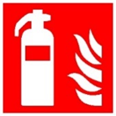 Festgestellte Mängel an der Pistole oder Leckagen des Atemschutzes sind dem Vorgesetzten zu meldenDie mangelhaften Arbeitsmittel sind nicht mehr zu verwendenIm Brandfall Löschversuch unternehmenFestgestellte Mängel an der Pistole oder Leckagen des Atemschutzes sind dem Vorgesetzten zu meldenDie mangelhaften Arbeitsmittel sind nicht mehr zu verwendenIm Brandfall Löschversuch unternehmenFestgestellte Mängel an der Pistole oder Leckagen des Atemschutzes sind dem Vorgesetzten zu meldenDie mangelhaften Arbeitsmittel sind nicht mehr zu verwendenIm Brandfall Löschversuch unternehmenFestgestellte Mängel an der Pistole oder Leckagen des Atemschutzes sind dem Vorgesetzten zu meldenDie mangelhaften Arbeitsmittel sind nicht mehr zu verwendenIm Brandfall Löschversuch unternehmenErste HilfeErste HilfeErste HilfeErste HilfeErste HilfeErste HilfeErste Hilfe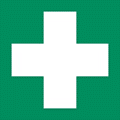 Den Lehrer (Ersthelfer) informieren (siehe Alarmplan) Verletzungen sofort versorgenEintragung in das Verbandbuch vornehmen      Notruf: 112					Krankentransport:  19222Den Lehrer (Ersthelfer) informieren (siehe Alarmplan) Verletzungen sofort versorgenEintragung in das Verbandbuch vornehmen      Notruf: 112					Krankentransport:  19222Den Lehrer (Ersthelfer) informieren (siehe Alarmplan) Verletzungen sofort versorgenEintragung in das Verbandbuch vornehmen      Notruf: 112					Krankentransport:  19222Den Lehrer (Ersthelfer) informieren (siehe Alarmplan) Verletzungen sofort versorgenEintragung in das Verbandbuch vornehmen      Notruf: 112					Krankentransport:  19222Instandhaltung, EntsorgungInstandhaltung, EntsorgungInstandhaltung, EntsorgungInstandhaltung, EntsorgungInstandhaltung, EntsorgungInstandhaltung, EntsorgungInstandhaltung, EntsorgungMängel sind umgehend dem Lehrer bzw. Vorgesetzten zu meldenInstandsetzung nur durch beauftragte und unterwiesene PersonenMängel sind umgehend dem Lehrer bzw. Vorgesetzten zu meldenInstandsetzung nur durch beauftragte und unterwiesene PersonenMängel sind umgehend dem Lehrer bzw. Vorgesetzten zu meldenInstandsetzung nur durch beauftragte und unterwiesene PersonenMängel sind umgehend dem Lehrer bzw. Vorgesetzten zu meldenInstandsetzung nur durch beauftragte und unterwiesene PersonenFreigabe:Bearbeitung:17. Juni 2021Freigabe:SchulleitungBearbeitung:17. Juni 2021